                                                                                                                  Приложение                                                                                               к постановлению администрации                                                                                              города Югорска                                                                                              от   октября 2012 №                             Паспорт долгосрочной целевой программы города Югорска                       «Развитие муниципальной службы в городе  Югорске на 2011-2015 годы»Раздел 1. Характеристика проблемы, на решение которой направлена программа      Программа «Развитие муниципальной службы в городе Югорске на 2011-2015 годы»разработана в соответствии со статьей 35 Федерального закона от 2 марта 2007 года № 25-ФЗ «О муниципальной службе в Российской Федерации», статьей 22 Закона Ханты-Мансийского автономного округа – Югры от 20 июля 2007 года № 113-оз «Об отдельных вопросах муниципальной службы в Ханты-Мансийском автономном округе – Югре», постановлением Правительства Ханты-Мансийского автономного округа-Югры от 09 октября 2010 №243-п «Развитие государственной гражданской службы, муниципальной службы и резерва управленческих кадров в Ханты-Мансийском автономном округе-Югре на 2011-2013 годы», постановлением администрации города Югорска от 22 июля 2010 года №1328 «О долгосрочных и ведомственных целевых программах», постановлением администрации города Югорска от 10 октября 2012 года № 2560 « О долгосрочных целевых программах города Югорска и ведомственных целевых программах».       Программа направлена на дальнейшее развитие и повышение эффективности муниципальной службы города Югорска и содержит как элементы преемственности  программы «Развитие муниципальной службы в городе Югорске» на период 2008-2010 годы, утвержденной решением Думы города Югорска от 26 июня 2008 года № 66, так и новые мероприятия, направленные на дальнейшее развитие муниципальной службы города Югорска.       Учитывая, что программа развития муниципальной службы на период 2008-2010 годы не предусматривала мероприятий по решению проблем правового и организационно-управленческого обеспечения муниципальной службы в части:        регламентации деятельности муниципальных служащих;        обеспечения сопоставления оценки профессиональной деятельности муниципальных служащих с качеством предоставления органом местного самоуправления муниципальных услуг на высоком профессиональном уровне;       установления открытости и информационной доступности деятельности муниципальных служащих, что, в свою очередь, способствует устранению условий для коррупции и бюрократизма;установления эффективных механизмов стимулирования муниципальных служащих к исполнению должностных обязанностей на муниципальной службе,возникает необходимость решения их в настоящее время посредством метода программного регулирования.В настоящее время на муниципальной службе города Югорска нормативно урегулированы все обязательные вопросы, связанные с поступлением и прохождением муниципальной службы. Однако система постоянного мониторинга муниципальных правовых актов не сформирована.Анализ качественного состава муниципальных служащих города Югорска показывает, что:- доля муниципальных служащих, имеющих высшее профессиональное образование составляет 92 %, в том числе 9 %  имеют 2 высших профессиональных образования, а 8% - образование по специальности «государственное и муниципальное управление».- повысили квалификацию: в 2008 году- 73 человека или 43% от общего числа муниципальных служащих,  в 2009 году-16 человек или 9% от общего числа муниципальных служащих, в 2010 году- 58 человек или 36 % от общего числа муниципальных служащих, в том числе по группам должностей муниципальной службы:Приведенный анализ позволяет сделать вывод о том, что в целом задача программы «Развитие муниципальной службы в городе Югорске» на период 2008-2010 годы, связанная с повышением квалификации муниципальных служащих, была выполнена.Однако, проблема, связанная с дополнительным профессиональным образованием, состоит в том, что обучение зачастую превращается в формальность: мотивация «научиться»  подменяется мотивацией «сдать экзамены и получить документ о повышении квалификации». Необходимо в подходе к дополнительному профессиональному образованию муниципальных служащих сместить акцент с процесса «прошел повышение квалификации» на результат «научился».Необходимо усовершенствовать систему непрерывного профессионального развития муниципальной службы, кадрового резерва администрации города Югорска путем разработки и внедрения на муниципальной службе муниципальных правовых актов, направленных на профессиональную ориентацию выпускников школ города и прохождение ознакомительных практик студентами ВУЗов (День открытых дверей), внедрения системы адаптации муниципальных служащих и развития института наставничества, изучение актуальных проблем местного самоуправления, развития  профессиональных навыков (Школа муниципального служащего).В дальнейшем совершенствовании нуждается организационная структура управления в органе местного самоуправления. Для решения вопросов местного значения в администрации города создано 22 структурных подразделения, разработано 169 должностных инструкций. В целях оптимизации структуры управления необходимо провести ревизию функций, выполняемых органами структурными подразделениями администрации города Югорска, а также должностных инструкций муниципальных служащих на предмет соответствия выполняемых функций полномочиям органов местного самоуправления и переданных им государственным полномочиям, исключения дублирования функций и должностных обязанностей.В связи с принятием ряда нормативных правовых актов по вопросам профилактики и противодействия коррупции на кадровую службу органа местного самоуправления возложены функции по проверке достоверности предоставляемых сведений о доходах, имуществе и обязательствах имущественного характера, организация деятельности комиссии по урегулированию конфликта интересов и другие.Данная деятельность нуждается в координации, проведении анализов и методическом сопровождении в целях повышения ответственности муниципальных служащих по соблюдению запретов и ограничений, повышения эффективности проводимой работы.          Сегодня служба в органах местного самоуправления не воспринимается многими муниципальными служащими как престижная и желанная. Коэффициент текучести кадров  составил в 2009 году 20%, в 2010 году -11%. Большинство населения и средства массовой информации видят в муниципальных служащих чиновников в худшем смысле этого слова, расхитителей и взяточников, защищающих свои интересы. В свою очередь такая оценка негативно действует на самих служащих, понижает их жизненный тонус и ответственность, не стимулирует творческий подход к выполнению должностных обязанностей.         Необходимо формировать позитивный имидж муниципального служащего, развивать корпоративную культуру. Повысить уровень информированности жителей города об условиях и порядке прохождения муниципальной службы, о муниципальных служащих города.          Для действенного решения вышеуказанных проблем необходимо разработать систему мероприятий, направленную на совершенствование и развитие муниципальной службы на долговременной основе.Раздел 2. Основные цели и задачи программы, целевые показатели         Цель и задачи программы приведены в паспорте программы.         Целевые показатели по годам реализации программы приведены в приложении №1 .Раздел 3. Программные мероприятия         Достижение поставленной цели предусмотрено посредством реализации мероприятий в соответствии с приложением 2 к настоящей программе.          Мероприятия программы, направленные на совершенствование организационно-правовых механизмов профессиональной служебной деятельности муниципальных служащих предусматривают муниципальное правовое регулирование вопросов муниципальной службы города Югорска.          Мероприятия, связанные с формированием профессиональной компетентности муниципальных служащих подчинены единой логике и представляют собой кадровые технологии, непосредственно направленные на сферу компетентности: обучение кадров, оценку, подбор и расстановку кадров.           Обучение кадров реализуется, прежде всего через подготовку, переподготовку и  повышение квалификации в учебных заведениях. Мероприятия программы, в этом направлении, нацелены на создание механизма взаимодействия органов местного самоуправления с учебным заведением в выработке дифференцированного подхода к обучению кадров, предусматривают внутреннюю проверку усвоения полученных знаний и выработки навыков. Кроме того, предусматривают возможности обучения на рабочем месте посредством аппаратной учебы и самостоятельной подготовкой в соответствии с индивидуальными планами развития муниципальных служащих.             Мероприятия, связанные с оценкой кадров муниципальной службы посредством аттестации  предусматривают разработку специальных тестовых программ, направленных на выявление творческого подхода к решению задач управления.            В мероприятиях, связанных с подбором и расстановкой кадров, основной акцент делается на работу с кадровым резервом. Они направлены на обучение резерва и оценку потенциала лиц, состоящих в кадровом резерве.            Мероприятия, связанные с совершенствованием организационной структуры управления, предусматривают регламентацию деятельности муниципальных служащих путем составления реестра функций структурных подразделений и анализа положений, должностных инструкций на предмет соответствия выполняемых функций полномочиям органов местного самоуправления.           Повышение престижа муниципальной службы предполагается осуществлять посредством мероприятий, связанных с совершенствованием механизмов мотивации управленческого труда.          Мероприятия, связанные с развитием корпоративной культуры, направлены на идеологическое воздействие, выявление творческого потенциала муниципальных служащих, распространяются на все муниципальное образование.            Мероприятия, связанные с материальным обеспечением деятельности муниципальных служащих предусматривают автоматизацию кадрового делопроизводства и улучшение технического оснащения рабочих мест муниципальных служащих по результатам аттестации рабочих мест.Раздел 4. Обоснование ресурсного обеспечения целевой программы.            Финансовое обеспечение Программы осуществляется из средств бюджета муниципального образования в общей сумме 4410,0 тыс. рублей на реализацию мероприятий, в том числе:2011 год - 710,0 тыс. рублей,2012 год - 700,0 тыс. рублей,2013 год - 1000,0 тыс. рублей,2014 год – 1000,0 тыс. рублей,2015 год – 1000,0 тыс. рублей.            Ежегодные объемы финансирования мероприятий уточняются в соответствии с бюджетными ассигнованиями, утвержденными решением Думы города Югорска о бюджете на соответствующий финансовый год.Раздел 5. Механизм реализации программы.        Управление ходом реализации программы осуществляет координатор программы – управление по вопросам муниципальной службы, кадров и архивов. Координатор несет ответственность за реализацию программы, уточняет сроки реализации мероприятий и объемы их финансирования.         Реализация программы осуществляется посредством заключения договоров на выполнение работ, закупку и поставку продукции, оказание услуг  в соответствии с законодательством Российской Федерации.         Оценка хода исполнения мероприятий программы основана на мониторинге ожидаемых непосредственных и конечных результатов реализации программы как сопоставление фактически достигнутых, так и целевых значений показателей. В соответствии с данными мониторинга по фактически достигнутым результатам реализации в программу могут быть внесены корректировки.                                                                                                                                                                                                                       Приложение 1                                                                                             к программе «Развитие муниципальной службы в городе Югорске на 2011-2015 годы»                                                                                                         Система                                                    показателей, характеризующих результаты реализации программы                                                                                                                                                                                                                         приложение 2                                                                                                                                                                              к программе «Развитие муниципальной                                                                                                                                                                  службы в городе Югорске на 2011 -2015 годы» Перечень мероприятий долгосрочной целевой программы «Развитие муниципальной службы в городе Югорске на 2011 -2015 годы»*-реализация мероприятий осуществляется за счет финансирования основной деятельности заказчика программы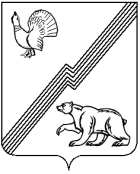 АДМИНИСТРАЦИЯ ГОРОДА ЮГОРСКАХанты - Мансийского автономного округа – Югры                                                    ПОСТАНОВЛЕНИЕот   октября 2012 года                                                                                  №   О внесении изменений в постановлениеадминистрации города Югорска от 14.10.2012 № 1875 а «О долгосрочной целевойпрограмме «Развитие муниципальнойслужбы  в городе Югорске на 2011-2015 годы»  В целях внедрения программно-целевого метода бюджетного планирования, в рамках реализации долгосрочной целевой программы города Югорска «Повышение эффективности бюджетных расходов города Югорска на 2011-2013 годы», в соответствии с постановлением администрации города Югорска от 10.10.2012 № 2560:1.Внести в постановление администрации города Югорска от 14.10.2010 № 1875 а « О долгосрочной целевой программе «Развитие муниципальной службы в городе Югорске на 2011-2013 годы» (с изменениями) следующие изменения:1.1.В названии и тексте постановления цифры «2011-2013» заменить цифрами «2011-2015».1.2.Приложение к постановлению изложить в новой редакции (приложение).        2.Настоящее постановление вступает в силу после официального опубликования в газете «Югорский вестник».        3.Опубликовать настоящее постановление в газете «Югорский вестник» и разместить на официальном сайте администрации города Югорска.        4.Контороль за выполнением постановления возложить на начальника управления по вопросам муниципальной службы, кадров и архивов Е.А.Бодак.Глава города Югорска                                                                    		 Р.З. СалаховаНаименование долгосрочной целевой программы «Развитие муниципальной службы в городе Югорске на 2011-2015 годы» (далее Программа)Дата принятия решения о разработке долгосрочной целевой программы(наименование и номер соответствующего нормативного акта)               Распоряжение администрации города Югорска от 17.09.2010 №764 «О мерах по разработке долгосрочной целевой Программы «Развитие муниципальной службы в городе Югорске на 2011-2013 годы»Дата утверждения (наименование и номер соответствующего нормативного правового акта)Постановление администрации города Югорска от 14.10.2010 № 1875Муниципальный заказчик - координаторАдминистрация города ЮгорскаРазработчик долгосрочной целевой программы Управление по вопросам муниципальной службы, кадров и архивов администрации города ЮгорскаЦелиПовышение эффективности  муниципальной службы и муниципального управления Задачи  1) совершенствование организационно-правовых механизмов профессиональной служебной деятельности муниципальных служащих;2) формирование профессиональной компетентности муниципальных служащих и лиц, включенных в кадровый резерв, направленной на развитие способности успешно решать стратегические задачи экономического и социального развития города;3) совершенствование организационной структуры управления;4) развитие механизма предупреждения коррупции, выявление и предотвращение конфликта интересов на муниципальной службе;5) повышение престижа муниципальной службыи развитие корпоративной культурыОжидаемые непосредственные результаты реализации долгосрочной целевой программы1. Приведение муниципальных правовых актов в сфере муниципальной службы в соответствие с законодательством Российской Федерации и Ханты-Мансийского автономного округа-Югры.2. Получение муниципальными служащими  дополнительного профессионального образования в соответствии с планом профессиональной переподготовки, повышения квалификации и стажировки.3. Увеличение доли участия муниципальных служащих в аппаратной учебе в соответствии с планом аппаратной учебы.4. Получение лицами, включенными в кадровый резерв, дополнительного профессионального образования в соответствии планом переподготовки, повышения квалификации и стажировки.5. Соответствие задач и функций, выполняемых структурными подразделениями органов местного самоуправления полномочиям, закрепленным за органами местного самоуправления законодательством Российской Федерации и Ханты-Мансийского автономного округа-Югры.6. Формирование негативного отношения к коррупционному поведению.7. Создание благоприятных условий для проявления каждым муниципальным служащим своих способностей, стимулирование его профессионального роста.Сроки реализации долгосрочной целевой программы 2011-2015 годыПеречень подпрограммнетОбъемы и источники финансированиядолгосрочной целевой  программыБюджет города Югорска – 4410,0 тысяч рублей, в том числе:2011 год -  710,0 тыс.рублей,2012 год -  700,0 тыс.рублей,2013 год - 1000,0 тыс.рублей2014 год – 1000,0 тыс.рублей2015 год - 1000,0 тыс.рублейОжидаемые конечные результатыреализации долгосрочной целевой программы (показатели социально-экономической эффективности)1. Создание эффективной муниципальной службы, способной успешно решать стратегические задачи экономического и социального развития города.2. Положительная оценка деятельности муниципальных служащих жителями города Югорска.Группа должности 2008 год 2008 год2009 год2009 год2010 год2010 годСредний показатель по группеСредний показатель по группеГруппа должностиКол-во служа-щих, повысив-ших квалификацию, чел.Доля от общего числа служащ-их в группе,% Кол-во служа-щих, повысив-ших квалификацию, чел.Доля от общего числа служащих в группе,% Кол-во служащих,повысив-ших квалификацию, чел.Доля от общего числа служащ-их в группе,% Кол-во служа- щих, повысивших квалификацию, чел.Доля от общего числа служащ-их в группе,%высшая10  61   0,6  9    5,5 7  4  главная13  82   1,2 12    7 9  5 ведущая17   105   5 24    15 15  10 старшая29   174   2 11    7 15  9 младшая 4   21   0,6  2     1,2  2   1,3 Итого:73 4316   9 58    36 49  29 №Наименование показателейрезультатовБазовый показатель на начало реализации программыЗначение показателя по годамЗначение показателя по годамЗначение показателя по годамЦелевое значение показателя на момент окончания действия программы№Наименование показателейрезультатовБазовый показатель на начало реализации программы  2011 г.  2012 г.    2013 г.Целевое значение показателя на момент окончания действия программыПоказатели непосредственных результатов1.Совершенствование организационных, правовых механизмов профессиональной служебной деятельности1.1.Состояние муниципальной правовой базы в сфере муниципальной службыСоответствует требованиям действующего законодательстваСовершенствование состояния муниципальных правовых актов в сфере муниципальной службы на соответствие действующему законодательству 2.Формирование профессиональной компетентности муниципальных служащих2.1.Количество муниципальных служащих, получивших дополнительное профессиональное образование, человек49504060602.2..Доля муниципальных служащих, охваченных аппаратной учебой, %5070901001002.3.Количество лиц, включенных в кадровый резерв, получивших дополнительное профессиональное образование, человек0102020203.Совершенствование организационной структуры управления3.1.Задачи и функции структурных подразделений, не соответствующие полномочиям органов местного самоуправления, наличие дублирующих функций-0 0 003.2.Должностные обязанности муниципальных служащих, не соответствующие задачам и функциям структурных подразделений, полномочиям органа местного самоуправления, лица, замещающего муниципальную должность-00004.Развитие механизма предупреждения коррупции, выявление и предупреждение конфликта интересов на муниципальной службе4.1.Количество проведенных проверок соблюдения муниципальными служащими запретов и ограничений 044444.2.Количество публикаций в СМИ о деятельности комиссии по урегулированию конфликта интересов, о проведении мероприятий по предупреждению коррупции 366664.3.Количество независимых экспертов ( представители учебных заведений города, общественных организаций и др.), принявших участие в работе коллегиальных органов255554.4.Случаи недостоверного предоставления сведений о доходах, имуществе и обязательствах имущественного характера муниципальными служащими14000 0Качественное и достоверное предоставление сведений о доходах, имуществе и обязательствах имущественного характера4.5.Жалобы граждан на нарушение этических правил поведения муниципальными служащими 1000 0Отсутствие жалоб на нарушение этических правил поведения муниципальными служащими5. Повышение престижа муниципальной службы и развитие корпоративной культуры5.1.Информирование в СМИ (публикации, сюжеты и др.) о  муниципальных служащих20253035355.2.Коэффициент текучести кадров, %107533Показатели конечных результатов1.Доля граждан положительно оценивающих деятельность органов местного самоуправления города Югорска, в % от общего количества опрашиваемых  37 40 45 50 50№Мероприятия программыисполнительисполнительисполнительисполнительСроквыполненияСроквыполненияСроквыполненияСроквыполненияФинансовые затраты на реализацию(тыс.рублей)Финансовые затраты на реализацию(тыс.рублей)Финансовые затраты на реализацию(тыс.рублей)Финансовые затраты на реализацию(тыс.рублей)Финансовые затраты на реализацию(тыс.рублей)Финансовые затраты на реализацию(тыс.рублей)Финансовые затраты на реализацию(тыс.рублей)Финансовые затраты на реализацию(тыс.рублей)Финансовые затраты на реализацию(тыс.рублей)Финансовые затраты на реализацию(тыс.рублей)Финансовые затраты на реализацию(тыс.рублей)Финансовые затраты на реализацию(тыс.рублей)Финансовые затраты на реализацию(тыс.рублей)Финансовые затраты на реализацию(тыс.рублей)Финансовые затраты на реализацию(тыс.рублей)Финансовые затраты на реализацию(тыс.рублей)Финансовые затраты на реализацию(тыс.рублей)Финансовые затраты на реализацию(тыс.рублей)Финансовые затраты на реализацию(тыс.рублей)Финансовые затраты на реализацию(тыс.рублей)Финансовые затраты на реализацию(тыс.рублей)Финансовые затраты на реализацию(тыс.рублей)Финансовые затраты на реализацию(тыс.рублей)Финансовые затраты на реализацию(тыс.рублей)Финансовые затраты на реализацию(тыс.рублей)Источники финансированияИсточники финансированияИсточники финансированияИсточники финансированияИсточники финансированияИсточники финансированияИсточники финансированияИсточники финансированияИсточники финансированияРезультативность№Мероприятия программыисполнительисполнительисполнительисполнительСроквыполненияСроквыполненияСроквыполненияСроквыполнениявсеговсеговсеговсего     В том числе     В том числе     В том числе     В том числе     В том числе     В том числе     В том числе     В том числе     В том числе     В том числе     В том числе     В том числе     В том числе     В том числе     В том числе     В том числе     В том числе     В том числе     В том числе     В том числе     В том числеИсточники финансированияИсточники финансированияИсточники финансированияИсточники финансированияИсточники финансированияИсточники финансированияИсточники финансированияИсточники финансированияИсточники финансированияРезультативность№Мероприятия программыисполнительисполнительисполнительисполнительСроквыполненияСроквыполненияСроквыполненияСроквыполнениявсеговсеговсеговсего2011г.2011г.2011г.2011г.2012 г.2012 г.2012 г.2012 г.2013 г.2013 г.2013 г.2013 г.2014г.2014г.2014г.2014г.2015г.2015г.2015г.2015г.2015г.Источники финансированияИсточники финансированияИсточники финансированияИсточники финансированияИсточники финансированияИсточники финансированияИсточники финансированияИсточники финансированияИсточники финансированияРезультативность    1                        2               3               3               3               3         4         4         4         4    5    5    5    5     6     6     6     6     7     7     7     7     8     8     8     8            9            9            9            9            9            9            9            9            9           10                                Цель: Повышение эффективности муниципальной службы и муниципального управления                                Цель: Повышение эффективности муниципальной службы и муниципального управления                                Цель: Повышение эффективности муниципальной службы и муниципального управления                                Цель: Повышение эффективности муниципальной службы и муниципального управления                                Цель: Повышение эффективности муниципальной службы и муниципального управления                                Цель: Повышение эффективности муниципальной службы и муниципального управления                                Цель: Повышение эффективности муниципальной службы и муниципального управления                                Цель: Повышение эффективности муниципальной службы и муниципального управления                                Цель: Повышение эффективности муниципальной службы и муниципального управления                                Цель: Повышение эффективности муниципальной службы и муниципального управления                                Цель: Повышение эффективности муниципальной службы и муниципального управления                                Цель: Повышение эффективности муниципальной службы и муниципального управления                                Цель: Повышение эффективности муниципальной службы и муниципального управления                                Цель: Повышение эффективности муниципальной службы и муниципального управления                                Цель: Повышение эффективности муниципальной службы и муниципального управления                                Цель: Повышение эффективности муниципальной службы и муниципального управления                                Цель: Повышение эффективности муниципальной службы и муниципального управления                                Цель: Повышение эффективности муниципальной службы и муниципального управления                                Цель: Повышение эффективности муниципальной службы и муниципального управления                                Цель: Повышение эффективности муниципальной службы и муниципального управления                                Цель: Повышение эффективности муниципальной службы и муниципального управления                                Цель: Повышение эффективности муниципальной службы и муниципального управления                                Цель: Повышение эффективности муниципальной службы и муниципального управления                                Цель: Повышение эффективности муниципальной службы и муниципального управления                                Цель: Повышение эффективности муниципальной службы и муниципального управления                                Цель: Повышение эффективности муниципальной службы и муниципального управления                                Цель: Повышение эффективности муниципальной службы и муниципального управления                                Цель: Повышение эффективности муниципальной службы и муниципального управления                                Цель: Повышение эффективности муниципальной службы и муниципального управления                                Цель: Повышение эффективности муниципальной службы и муниципального управления                                Цель: Повышение эффективности муниципальной службы и муниципального управления                                Цель: Повышение эффективности муниципальной службы и муниципального управления                                Цель: Повышение эффективности муниципальной службы и муниципального управления                                Цель: Повышение эффективности муниципальной службы и муниципального управления                                Цель: Повышение эффективности муниципальной службы и муниципального управления                                Цель: Повышение эффективности муниципальной службы и муниципального управления                                Цель: Повышение эффективности муниципальной службы и муниципального управления                                Цель: Повышение эффективности муниципальной службы и муниципального управления                                Цель: Повышение эффективности муниципальной службы и муниципального управления                                Цель: Повышение эффективности муниципальной службы и муниципального управления                                Цель: Повышение эффективности муниципальной службы и муниципального управления                                Цель: Повышение эффективности муниципальной службы и муниципального управления                                Цель: Повышение эффективности муниципальной службы и муниципального управления                                Цель: Повышение эффективности муниципальной службы и муниципального управления                                Цель: Повышение эффективности муниципальной службы и муниципального управленияСовершенствование организационных, правовых механизмов профессиональной служебной деятельности муниципальных служащихСовершенствование организационных, правовых механизмов профессиональной служебной деятельности муниципальных служащихСовершенствование организационных, правовых механизмов профессиональной служебной деятельности муниципальных служащихСовершенствование организационных, правовых механизмов профессиональной служебной деятельности муниципальных служащихСовершенствование организационных, правовых механизмов профессиональной служебной деятельности муниципальных служащихСовершенствование организационных, правовых механизмов профессиональной служебной деятельности муниципальных служащихСовершенствование организационных, правовых механизмов профессиональной служебной деятельности муниципальных служащихСовершенствование организационных, правовых механизмов профессиональной служебной деятельности муниципальных служащихСовершенствование организационных, правовых механизмов профессиональной служебной деятельности муниципальных служащихСовершенствование организационных, правовых механизмов профессиональной служебной деятельности муниципальных служащихСовершенствование организационных, правовых механизмов профессиональной служебной деятельности муниципальных служащихСовершенствование организационных, правовых механизмов профессиональной служебной деятельности муниципальных служащихСовершенствование организационных, правовых механизмов профессиональной служебной деятельности муниципальных служащихСовершенствование организационных, правовых механизмов профессиональной служебной деятельности муниципальных служащихСовершенствование организационных, правовых механизмов профессиональной служебной деятельности муниципальных служащихСовершенствование организационных, правовых механизмов профессиональной служебной деятельности муниципальных служащихСовершенствование организационных, правовых механизмов профессиональной служебной деятельности муниципальных служащихСовершенствование организационных, правовых механизмов профессиональной служебной деятельности муниципальных служащихСовершенствование организационных, правовых механизмов профессиональной служебной деятельности муниципальных служащихСовершенствование организационных, правовых механизмов профессиональной служебной деятельности муниципальных служащихСовершенствование организационных, правовых механизмов профессиональной служебной деятельности муниципальных служащихСовершенствование организационных, правовых механизмов профессиональной служебной деятельности муниципальных служащихСовершенствование организационных, правовых механизмов профессиональной служебной деятельности муниципальных служащихСовершенствование организационных, правовых механизмов профессиональной служебной деятельности муниципальных служащихСовершенствование организационных, правовых механизмов профессиональной служебной деятельности муниципальных служащихСовершенствование организационных, правовых механизмов профессиональной служебной деятельности муниципальных служащихСовершенствование организационных, правовых механизмов профессиональной служебной деятельности муниципальных служащихСовершенствование организационных, правовых механизмов профессиональной служебной деятельности муниципальных служащихСовершенствование организационных, правовых механизмов профессиональной служебной деятельности муниципальных служащихСовершенствование организационных, правовых механизмов профессиональной служебной деятельности муниципальных служащихСовершенствование организационных, правовых механизмов профессиональной служебной деятельности муниципальных служащихСовершенствование организационных, правовых механизмов профессиональной служебной деятельности муниципальных служащихСовершенствование организационных, правовых механизмов профессиональной служебной деятельности муниципальных служащихСовершенствование организационных, правовых механизмов профессиональной служебной деятельности муниципальных служащихСовершенствование организационных, правовых механизмов профессиональной служебной деятельности муниципальных служащихСовершенствование организационных, правовых механизмов профессиональной служебной деятельности муниципальных служащихСовершенствование организационных, правовых механизмов профессиональной служебной деятельности муниципальных служащихСовершенствование организационных, правовых механизмов профессиональной служебной деятельности муниципальных служащихСовершенствование организационных, правовых механизмов профессиональной служебной деятельности муниципальных служащихСовершенствование организационных, правовых механизмов профессиональной служебной деятельности муниципальных служащихСовершенствование организационных, правовых механизмов профессиональной служебной деятельности муниципальных служащихСовершенствование организационных, правовых механизмов профессиональной служебной деятельности муниципальных служащихСовершенствование организационных, правовых механизмов профессиональной служебной деятельности муниципальных служащихСовершенствование организационных, правовых механизмов профессиональной служебной деятельности муниципальных служащихСовершенствование организационных, правовых механизмов профессиональной служебной деятельности муниципальных служащих1.1.Проведение экспертизы муниципальных правовых актов в сфере муниципальной службы на соответствие действующему законодательствуЮридическое управление,Отдел по профилактике правонарушений и противодействию коррупции,Управление по вопросам муниципальной службы, кадров и архивовЮридическое управление,Отдел по профилактике правонарушений и противодействию коррупции,Управление по вопросам муниципальной службы, кадров и архивовЮридическое управление,Отдел по профилактике правонарушений и противодействию коррупции,Управление по вопросам муниципальной службы, кадров и архивовЮридическое управление,Отдел по профилактике правонарушений и противодействию коррупции,Управление по вопросам муниципальной службы, кадров и архивовВ течение всего срока действия программыВ течение всего срока действия программыВ течение всего срока действия программыВ течение всего срока действия программыПредложения по внесению изменений в действующие муниципальные правовые акты, регулирующие вопросы в сфере муниципальной службы1.2.Разработка муниципальных правовых актов в связи с изменениями в законодательстве о муниципальной службе, а также приведением муниципальных правовых актов в сфере муниципальной службы в соответствие с законодательствомЮридическое управление,Отдел по профилактике правонарушений и противодействию коррупции,Управление по вопросам муниципальной службы, кадров и архивовЮридическое управление,Отдел по профилактике правонарушений и противодействию коррупции,Управление по вопросам муниципальной службы, кадров и архивовЮридическое управление,Отдел по профилактике правонарушений и противодействию коррупции,Управление по вопросам муниципальной службы, кадров и архивовЮридическое управление,Отдел по профилактике правонарушений и противодействию коррупции,Управление по вопросам муниципальной службы, кадров и архивов В течение всего срока действия программы В течение всего срока действия программы В течение всего срока действия программы В течение всего срока действия программыУтверждение муниципальных правовых актов1.3.Своевременное оформление законодательных инициатив, направленных на повышение эффективности правового регулирования в сфере муниципальной службыУправляющий деламиЮридическое управлениеУправление по вопросам муниципальной службы и кадровУправляющий деламиЮридическое управлениеУправление по вопросам муниципальной службы и кадровУправляющий деламиЮридическое управлениеУправление по вопросам муниципальной службы и кадровУправляющий деламиЮридическое управлениеУправление по вопросам муниципальной службы и кадров В течение всего срока действия программы В течение всего срока действия программы В течение всего срока действия программы В течение всего срока действия программыПовышение эффективности правового регулирования в сфере муниципальной службы1.4.Внедрение и сопровождение программного обеспечения с целью автоматизации кадрового делопроизводства и ведения реестра муниципальных служащихУправление информационнойполитикиУправление по вопросам муниципальной службы, кадров и архивовУправление информационнойполитикиУправление по вопросам муниципальной службы, кадров и архивовУправление информационнойполитикиУправление по вопросам муниципальной службы, кадров и архивовУправление информационнойполитикиУправление по вопросам муниципальной службы, кадров и архивов2011 год2011 год2011 год2011 год********Оперативное, качественное и своевременное оформление кадровых документов и получения необходимой информации о персонале.Итого по разделу 1****Формирование профессиональной компетентности муниципальных служащихФормирование профессиональной компетентности муниципальных служащихФормирование профессиональной компетентности муниципальных служащихФормирование профессиональной компетентности муниципальных служащихФормирование профессиональной компетентности муниципальных служащихФормирование профессиональной компетентности муниципальных служащихФормирование профессиональной компетентности муниципальных служащихФормирование профессиональной компетентности муниципальных служащихФормирование профессиональной компетентности муниципальных служащихФормирование профессиональной компетентности муниципальных служащихФормирование профессиональной компетентности муниципальных служащихФормирование профессиональной компетентности муниципальных служащихФормирование профессиональной компетентности муниципальных служащихФормирование профессиональной компетентности муниципальных служащихФормирование профессиональной компетентности муниципальных служащихФормирование профессиональной компетентности муниципальных служащихФормирование профессиональной компетентности муниципальных служащихФормирование профессиональной компетентности муниципальных служащихФормирование профессиональной компетентности муниципальных служащихФормирование профессиональной компетентности муниципальных служащихФормирование профессиональной компетентности муниципальных служащихФормирование профессиональной компетентности муниципальных служащихФормирование профессиональной компетентности муниципальных служащихФормирование профессиональной компетентности муниципальных служащихФормирование профессиональной компетентности муниципальных служащихФормирование профессиональной компетентности муниципальных служащихФормирование профессиональной компетентности муниципальных служащихФормирование профессиональной компетентности муниципальных служащихФормирование профессиональной компетентности муниципальных служащихФормирование профессиональной компетентности муниципальных служащихФормирование профессиональной компетентности муниципальных служащихФормирование профессиональной компетентности муниципальных служащихФормирование профессиональной компетентности муниципальных служащихФормирование профессиональной компетентности муниципальных служащихФормирование профессиональной компетентности муниципальных служащихФормирование профессиональной компетентности муниципальных служащихФормирование профессиональной компетентности муниципальных служащихФормирование профессиональной компетентности муниципальных служащихФормирование профессиональной компетентности муниципальных служащихФормирование профессиональной компетентности муниципальных служащихФормирование профессиональной компетентности муниципальных служащихФормирование профессиональной компетентности муниципальных служащихФормирование профессиональной компетентности муниципальных служащихФормирование профессиональной компетентности муниципальных служащихФормирование профессиональной компетентности муниципальных служащих2.1.Проведение кадрового аудита для выявления потребностей муниципальных служащих и лиц, включенных в кадровый резерв на замещение должностей муниципальной службы в  дополнительном профессиональном обучении и выборе форм обучения.Составление по итогам кадрового аудита плана профессиональной переподготовки, повышения квалификации и стажировки муниципальных служащих и лиц, включенных в кадровый резерв на замещение должностей муниципальной службыУправление по вопросам муниципальной службы, кадров и архивов, органы и структурные подразделенияУправление по вопросам муниципальной службы, кадров и архивов, органы и структурные подразделенияУправление по вопросам муниципальной службы, кадров и архивов, органы и структурные подразделенияУправление по вопросам муниципальной службы, кадров и архивов, органы и структурные подразделения В течение всего срока действия программы В течение всего срока действия программы В течение всего срока действия программы В течение всего срока действия программыФормирование плана профессиональной подготовки, переподготовки, повышения квалификации и стажировки муниципальных служащих и лиц, включенных в кадровый резерв на замещение должностей муниципальной службы направленный на получение практических навыков стратегического управления и развитие управленческих компетенций2.2.Методическое обеспечение формирования  индивидуальных планов профессионального развития муниципальных служащих и лиц, включенных в кадровый резерв на замещение должностей муниципальной службыУправление по вопросам муниципальной службы, кадров и архивовУправление по вопросам муниципальной службы, кадров и архивовУправление по вопросам муниципальной службы, кадров и архивовУправление по вопросам муниципальной службы, кадров и архивов2011-2015 годы2011-2015 годы2011-2015 годы2011-2015 годыИндивидуальные планы развития муниципальных служащих и лиц, включенных в кадровый резерв на замещение должностей муниципальной службы направленные на получение практических навыков стратегического управления и развитие управленческих компетенций2.3.Организация обучения муниципальных служащих и лиц, включенных в кадровый резерв на замещение должностей муниципальной службы в соответствии с планом профессиональной подготовки, переподготовки, повышения квалификации и стажировки   Управляющий делами администрации города Управление по вопросам муниципальной службы, кадров и архивовУправляющий делами администрации города Управление по вопросам муниципальной службы, кадров и архивовУправляющий делами администрации города Управление по вопросам муниципальной службы, кадров и архивовУправляющий делами администрации города Управление по вопросам муниципальной службы, кадров и архивов2011-2014годы2011-2014годы2011-2014годы2011-2014годы545,5545,5545,5545,5400,0400,0400,0400,0600,0600,0600,0600,0Бюджет городаБюджет городаБюджет городаБюджет городаБюджет городаЕжегодное повышение квалификации муниципальных служащих и лиц, включенных в кадровый резерв на замещение должностей муниципальной службы2.4.Организация и проведение аппаратных учеб (семинаров)  Управляющий делами администрации города Управление по вопросам муниципальной службы, кадров и архивовУправляющий делами администрации города Управление по вопросам муниципальной службы, кадров и архивовУправляющий делами администрации города Управление по вопросам муниципальной службы, кадров и архивовУправляющий делами администрации города Управление по вопросам муниципальной службы, кадров и архивов2011-2013годы2011-2013годы2011-2013годы2011-2013годы----65,065,065,065,060,060,060,060,0Бюджет городаБюджет городаБюджет городаБюджет городаБюджет городаБюджет городаБюджет городаСовершенствование навыков муниципального управления муниципальных служащих и лиц, включенных в кадровый резерв на замещение должностей муниципальной службы, получение дополнительных знаний по актуальным вопросам деятельности муниципальных служащих (антикоррупционные, правовые, морально-этические аспекты управленческой деятельности, а также базовые компетенции муниципального служащего и другие вопросы)2.6.Приобретение (разработка) тестовых программ, направленных на выявление творческого подхода к решению задач управления, стратегических навыков управленияУправляющий делами администрации города Управление по вопросам муниципальной службы, кадров и архивовУправляющий делами администрации города Управление по вопросам муниципальной службы, кадров и архивовУправляющий делами администрации города Управление по вопросам муниципальной службы, кадров и архивовУправляющий делами администрации города Управление по вопросам муниципальной службы, кадров и архивов2011-2013годы2011-2013годы2011-2013годы2011-2013годы100,0100,0100,0100,0---- - - - -100,0100,0100,0100,0 - - - - -------Бюджет городаБюджет городаБюджет городаБюджет городаБюджет городаБюджет городаБюджет городаСовершенствование форм и методов проведения конкурсов на замещение вакантных должностей муниципальной службы, аттестации муниципальных служащих, квалификационного экзамена, конкурса по формированию кадрового резерва.Итого по разделу 2Бюджет городаБюджет городаБюджет городаБюджет городаБюджет городаБюджет городаБюджет города      3. Совершенствование организационной структуры управления      3. Совершенствование организационной структуры управления      3. Совершенствование организационной структуры управления      3. Совершенствование организационной структуры управления      3. Совершенствование организационной структуры управления      3. Совершенствование организационной структуры управления      3. Совершенствование организационной структуры управления      3. Совершенствование организационной структуры управления      3. Совершенствование организационной структуры управления      3. Совершенствование организационной структуры управления      3. Совершенствование организационной структуры управления      3. Совершенствование организационной структуры управления      3. Совершенствование организационной структуры управления      3. Совершенствование организационной структуры управления      3. Совершенствование организационной структуры управления      3. Совершенствование организационной структуры управления      3. Совершенствование организационной структуры управления      3. Совершенствование организационной структуры управления      3. Совершенствование организационной структуры управления      3. Совершенствование организационной структуры управления      3. Совершенствование организационной структуры управления      3. Совершенствование организационной структуры управления      3. Совершенствование организационной структуры управления      3. Совершенствование организационной структуры управления      3. Совершенствование организационной структуры управления      3. Совершенствование организационной структуры управления      3. Совершенствование организационной структуры управления      3. Совершенствование организационной структуры управления      3. Совершенствование организационной структуры управления      3. Совершенствование организационной структуры управления      3. Совершенствование организационной структуры управления      3. Совершенствование организационной структуры управления      3. Совершенствование организационной структуры управления      3. Совершенствование организационной структуры управления      3. Совершенствование организационной структуры управления      3. Совершенствование организационной структуры управления      3. Совершенствование организационной структуры управления      3. Совершенствование организационной структуры управления      3. Совершенствование организационной структуры управления      3. Совершенствование организационной структуры управления      3. Совершенствование организационной структуры управления      3. Совершенствование организационной структуры управления      3. Совершенствование организационной структуры управления      3. Совершенствование организационной структуры управления      3. Совершенствование организационной структуры управления3.1.Разработка реестра функций, выполняемых структурными подразделениями администрации города Югорска Разработка реестра функций, выполняемых структурными подразделениями администрации города Югорска Управляющий делами администрации города Юридическое управлениеУправление по вопросам муниципальной службы, кадров и архивовУправляющий делами администрации города Юридическое управлениеУправление по вопросам муниципальной службы, кадров и архивовУправляющий делами администрации города Юридическое управлениеУправление по вопросам муниципальной службы, кадров и архивовУправляющий делами администрации города Юридическое управлениеУправление по вопросам муниципальной службы, кадров и архивовВ течение всего срока действия программы В течение всего срока действия программы В течение всего срока действия программы В течение всего срока действия программы Реестр функций3.2.Анализ положений структурных подразделений администрации города Югорска  Анализ положений структурных подразделений администрации города Югорска  Управляющий делами администрации города Юридическое управлениеУправление по вопросам муниципальной службы, кадров и архивовУправляющий делами администрации города Юридическое управлениеУправление по вопросам муниципальной службы, кадров и архивовУправляющий делами администрации города Юридическое управлениеУправление по вопросам муниципальной службы, кадров и архивовУправляющий делами администрации города Юридическое управлениеУправление по вопросам муниципальной службы, кадров и архивов В течение всего срока действия программы В течение всего срока действия программы В течение всего срока действия программы В течение всего срока действия программыСоответствие задач и функций, выполняемых структурными подразделениями   полномочиям, закрепленным федеральным и региональным законодательством за органами местного самоуправления, исключения дублирования функций, получение данных для совершенствования структуры органов местного самоуправления3.3.Анализ выполняемых должностных обязанностей муниципальными служащими  Анализ выполняемых должностных обязанностей муниципальными служащими  Управляющий делами администрации города Юридическое управлениеУправление по вопросам муниципальной службы, кадров и архивовУправляющий делами администрации города Юридическое управлениеУправление по вопросам муниципальной службы, кадров и архивовУправляющий делами администрации города Юридическое управлениеУправление по вопросам муниципальной службы, кадров и архивовУправляющий делами администрации города Юридическое управлениеУправление по вопросам муниципальной службы, кадров и архивовВ течение всего срока действия программыВ течение всего срока действия программыВ течение всего срока действия программыВ течение всего срока действия программыВыработка подходов по разграничению муниципальных служащих по группам должностей муниципальной службы, исключение дублирования выполняемых обязанностей, оптимизация численности муниципальных служащихИтого по разделу 3.Итого по разделу 3.---------------********     4. Развитие механизма предупреждения коррупции, выявление и разрешение конфликта интересов на муниципальной службе     4. Развитие механизма предупреждения коррупции, выявление и разрешение конфликта интересов на муниципальной службе     4. Развитие механизма предупреждения коррупции, выявление и разрешение конфликта интересов на муниципальной службе     4. Развитие механизма предупреждения коррупции, выявление и разрешение конфликта интересов на муниципальной службе     4. Развитие механизма предупреждения коррупции, выявление и разрешение конфликта интересов на муниципальной службе     4. Развитие механизма предупреждения коррупции, выявление и разрешение конфликта интересов на муниципальной службе     4. Развитие механизма предупреждения коррупции, выявление и разрешение конфликта интересов на муниципальной службе     4. Развитие механизма предупреждения коррупции, выявление и разрешение конфликта интересов на муниципальной службе     4. Развитие механизма предупреждения коррупции, выявление и разрешение конфликта интересов на муниципальной службе     4. Развитие механизма предупреждения коррупции, выявление и разрешение конфликта интересов на муниципальной службе     4. Развитие механизма предупреждения коррупции, выявление и разрешение конфликта интересов на муниципальной службе     4. Развитие механизма предупреждения коррупции, выявление и разрешение конфликта интересов на муниципальной службе     4. Развитие механизма предупреждения коррупции, выявление и разрешение конфликта интересов на муниципальной службе     4. Развитие механизма предупреждения коррупции, выявление и разрешение конфликта интересов на муниципальной службе     4. Развитие механизма предупреждения коррупции, выявление и разрешение конфликта интересов на муниципальной службе     4. Развитие механизма предупреждения коррупции, выявление и разрешение конфликта интересов на муниципальной службе     4. Развитие механизма предупреждения коррупции, выявление и разрешение конфликта интересов на муниципальной службе     4. Развитие механизма предупреждения коррупции, выявление и разрешение конфликта интересов на муниципальной службе     4. Развитие механизма предупреждения коррупции, выявление и разрешение конфликта интересов на муниципальной службе     4. Развитие механизма предупреждения коррупции, выявление и разрешение конфликта интересов на муниципальной службе     4. Развитие механизма предупреждения коррупции, выявление и разрешение конфликта интересов на муниципальной службе     4. Развитие механизма предупреждения коррупции, выявление и разрешение конфликта интересов на муниципальной службе     4. Развитие механизма предупреждения коррупции, выявление и разрешение конфликта интересов на муниципальной службе     4. Развитие механизма предупреждения коррупции, выявление и разрешение конфликта интересов на муниципальной службе     4. Развитие механизма предупреждения коррупции, выявление и разрешение конфликта интересов на муниципальной службе     4. Развитие механизма предупреждения коррупции, выявление и разрешение конфликта интересов на муниципальной службе     4. Развитие механизма предупреждения коррупции, выявление и разрешение конфликта интересов на муниципальной службе     4. Развитие механизма предупреждения коррупции, выявление и разрешение конфликта интересов на муниципальной службе     4. Развитие механизма предупреждения коррупции, выявление и разрешение конфликта интересов на муниципальной службе     4. Развитие механизма предупреждения коррупции, выявление и разрешение конфликта интересов на муниципальной службе     4. Развитие механизма предупреждения коррупции, выявление и разрешение конфликта интересов на муниципальной службе     4. Развитие механизма предупреждения коррупции, выявление и разрешение конфликта интересов на муниципальной службе     4. Развитие механизма предупреждения коррупции, выявление и разрешение конфликта интересов на муниципальной службе     4. Развитие механизма предупреждения коррупции, выявление и разрешение конфликта интересов на муниципальной службе     4. Развитие механизма предупреждения коррупции, выявление и разрешение конфликта интересов на муниципальной службе     4. Развитие механизма предупреждения коррупции, выявление и разрешение конфликта интересов на муниципальной службе     4. Развитие механизма предупреждения коррупции, выявление и разрешение конфликта интересов на муниципальной службе     4. Развитие механизма предупреждения коррупции, выявление и разрешение конфликта интересов на муниципальной службе     4. Развитие механизма предупреждения коррупции, выявление и разрешение конфликта интересов на муниципальной службе     4. Развитие механизма предупреждения коррупции, выявление и разрешение конфликта интересов на муниципальной службе     4. Развитие механизма предупреждения коррупции, выявление и разрешение конфликта интересов на муниципальной службе     4. Развитие механизма предупреждения коррупции, выявление и разрешение конфликта интересов на муниципальной службе     4. Развитие механизма предупреждения коррупции, выявление и разрешение конфликта интересов на муниципальной службе     4. Развитие механизма предупреждения коррупции, выявление и разрешение конфликта интересов на муниципальной службе     4. Развитие механизма предупреждения коррупции, выявление и разрешение конфликта интересов на муниципальной службе4.1.Проведение мониторинга наиболее коррупционно опасных сфер деятельности органов местного самоуправленияПроведение мониторинга наиболее коррупционно опасных сфер деятельности органов местного самоуправленияПроведение мониторинга наиболее коррупционно опасных сфер деятельности органов местного самоуправленияОтдел по профилактике правонарушений и противодействия коррупцииОтдел по профилактике правонарушений и противодействия коррупцииОтдел по профилактике правонарушений и противодействия коррупцииОтдел по профилактике правонарушений и противодействия коррупцииВ течение всего срока действия программыВ течение всего срока действия программыВ течение всего срока действия программыВ течение всего срока действия программыРеестр наиболее коррупционно опасных сфер деятельности органов местного самоуправления4.2.Разработка методики  проведения проверки соблюдения муниципальными служащими запретов и ограничений, связанных с муниципальной службойРазработка методики  проведения проверки соблюдения муниципальными служащими запретов и ограничений, связанных с муниципальной службойРазработка методики  проведения проверки соблюдения муниципальными служащими запретов и ограничений, связанных с муниципальной службойОтдел по профилактике правонарушений и противодействию коррупцииУправление по вопросам муниципальной службы, кадров и архивовОтдел по профилактике правонарушений и противодействию коррупцииУправление по вопросам муниципальной службы, кадров и архивовОтдел по профилактике правонарушений и противодействию коррупцииУправление по вопросам муниципальной службы, кадров и архивовОтдел по профилактике правонарушений и противодействию коррупцииУправление по вопросам муниципальной службы, кадров и архивов 2012-2013 год 2012-2013 год 2012-2013 год 2012-2013 годОпределение порядка проведения проверки соблюдения муниципальными служащими запретов и ограничений, связанных с муниципальной службой4.3.Информирование населения через средства массовой информации о деятельности комиссии по урегулированию конфликта интересов, о проведении мероприятий по профилактике коррупции в органах местного самоуправленияИнформирование населения через средства массовой информации о деятельности комиссии по урегулированию конфликта интересов, о проведении мероприятий по профилактике коррупции в органах местного самоуправленияИнформирование населения через средства массовой информации о деятельности комиссии по урегулированию конфликта интересов, о проведении мероприятий по профилактике коррупции в органах местного самоуправленияОтдел по профилактике правонарушений и противодействию коррупцииУправление информационной политикиОтдел по профилактике правонарушений и противодействию коррупцииУправление информационной политикиОтдел по профилактике правонарушений и противодействию коррупцииУправление информационной политикиОтдел по профилактике правонарушений и противодействию коррупцииУправление информационной политики В течение всего срока действия программы В течение всего срока действия программы В течение всего срока действия программы В течение всего срока действия программыФормирование негативного отношения у муниципальных служащих к коррупционному поведению4.4. Обеспечение участия представителей учебных заведений города, общественности в работе конкурсной комиссии по замещению вакантных должностей муниципальной службы, по проведению аттестации, квалификационного экзамена, конкурсной комиссии по формированию кадрового резерва, комиссии по урегулированию конфликта интересовОбеспечение участия представителей учебных заведений города, общественности в работе конкурсной комиссии по замещению вакантных должностей муниципальной службы, по проведению аттестации, квалификационного экзамена, конкурсной комиссии по формированию кадрового резерва, комиссии по урегулированию конфликта интересовОбеспечение участия представителей учебных заведений города, общественности в работе конкурсной комиссии по замещению вакантных должностей муниципальной службы, по проведению аттестации, квалификационного экзамена, конкурсной комиссии по формированию кадрового резерва, комиссии по урегулированию конфликта интересовУправление по вопросам муниципальной службы, кадров и архивовУправление по вопросам муниципальной службы, кадров и архивовУправление по вопросам муниципальной службы, кадров и архивовУправление по вопросам муниципальной службы, кадров и архивов В течение всего срока действия программы В течение всего срока действия программы В течение всего срока действия программы В течение всего срока действия программы49.549.549.549.519,519,519,519,515,015,015,015,015,015,015,015,015,015,015,015,015,015,015,015,015,015,015,015,015,0Бюджет городаБюджет городаБюджет города Создание атмосферы открытости, гласности в работе коллегиальных органов  Итого по разделу 4.Итого по разделу 4.Итого по разделу 4.Бюджет городаБюджет городаБюджет города      5. Повышение престижа муниципальной службы и развитие корпоративной культуры      5. Повышение престижа муниципальной службы и развитие корпоративной культуры      5. Повышение престижа муниципальной службы и развитие корпоративной культуры      5. Повышение престижа муниципальной службы и развитие корпоративной культуры      5. Повышение престижа муниципальной службы и развитие корпоративной культуры      5. Повышение престижа муниципальной службы и развитие корпоративной культуры      5. Повышение престижа муниципальной службы и развитие корпоративной культуры      5. Повышение престижа муниципальной службы и развитие корпоративной культуры      5. Повышение престижа муниципальной службы и развитие корпоративной культуры      5. Повышение престижа муниципальной службы и развитие корпоративной культуры      5. Повышение престижа муниципальной службы и развитие корпоративной культуры      5. Повышение престижа муниципальной службы и развитие корпоративной культуры      5. Повышение престижа муниципальной службы и развитие корпоративной культуры      5. Повышение престижа муниципальной службы и развитие корпоративной культуры      5. Повышение престижа муниципальной службы и развитие корпоративной культуры      5. Повышение престижа муниципальной службы и развитие корпоративной культуры      5. Повышение престижа муниципальной службы и развитие корпоративной культуры      5. Повышение престижа муниципальной службы и развитие корпоративной культуры      5. Повышение престижа муниципальной службы и развитие корпоративной культуры      5. Повышение престижа муниципальной службы и развитие корпоративной культуры      5. Повышение престижа муниципальной службы и развитие корпоративной культуры      5. Повышение престижа муниципальной службы и развитие корпоративной культуры      5. Повышение престижа муниципальной службы и развитие корпоративной культуры      5. Повышение престижа муниципальной службы и развитие корпоративной культуры      5. Повышение престижа муниципальной службы и развитие корпоративной культуры      5. Повышение престижа муниципальной службы и развитие корпоративной культуры      5. Повышение престижа муниципальной службы и развитие корпоративной культуры      5. Повышение престижа муниципальной службы и развитие корпоративной культуры      5. Повышение престижа муниципальной службы и развитие корпоративной культуры      5. Повышение престижа муниципальной службы и развитие корпоративной культуры      5. Повышение престижа муниципальной службы и развитие корпоративной культуры      5. Повышение престижа муниципальной службы и развитие корпоративной культуры      5. Повышение престижа муниципальной службы и развитие корпоративной культуры      5. Повышение престижа муниципальной службы и развитие корпоративной культуры      5. Повышение престижа муниципальной службы и развитие корпоративной культуры      5. Повышение престижа муниципальной службы и развитие корпоративной культуры      5. Повышение престижа муниципальной службы и развитие корпоративной культуры      5. Повышение престижа муниципальной службы и развитие корпоративной культуры      5. Повышение престижа муниципальной службы и развитие корпоративной культуры      5. Повышение престижа муниципальной службы и развитие корпоративной культуры      5. Повышение престижа муниципальной службы и развитие корпоративной культуры      5. Повышение престижа муниципальной службы и развитие корпоративной культуры      5. Повышение престижа муниципальной службы и развитие корпоративной культуры      5. Повышение престижа муниципальной службы и развитие корпоративной культуры      5. Повышение престижа муниципальной службы и развитие корпоративной культуры5.1.Проведение городского праздника «День муниципального служащего города Югорска»Проведение городского праздника «День муниципального служащего города Югорска»Проведение городского праздника «День муниципального служащего города Югорска»Проведение городского праздника «День муниципального служащего города Югорска»Управляющий деламиУправление культурыУправление по вопросам муниципальной службы, кадров и архивовУправляющий деламиУправление культурыУправление по вопросам муниципальной службы, кадров и архивовУправляющий деламиУправление культурыУправление по вопросам муниципальной службы, кадров и архивовУправляющий деламиУправление культурыУправление по вопросам муниципальной службы, кадров и архивов В течение всего срока действия программы В течение всего срока действия программы В течение всего срока действия программы В течение всего срока действия программы482,1482,1482,1482,190,090,090,090,092,1,92,1,92,1,92,1,100,0100,0100,0100,0 100,0 100,0 100,0 100,0 100,0 100,0100,0100,0100,0100,0100,0100,0100,0100,0Бюджет городаИнформирование населения о достижениях на муниципальной службе, поощрение муниципальных служащих, посвящение в муниципальные служащие и решение других вопросов корпоративной культуры 5.2.Проведение конкурса «Лучший муниципальный служащий города Югорска»Проведение конкурса «Лучший муниципальный служащий города Югорска»Проведение конкурса «Лучший муниципальный служащий города Югорска»Проведение конкурса «Лучший муниципальный служащий города Югорска»Управляющий делами,Управление культурыУправление по вопросам муниципальной службы, кадров и архивовУправляющий делами,Управление культурыУправление по вопросам муниципальной службы, кадров и архивовУправляющий делами,Управление культурыУправление по вопросам муниципальной службы, кадров и архивовУправляющий делами,Управление культурыУправление по вопросам муниципальной службы, кадров и архивов В течение всего срока действия программы В течение всего срока действия программы В течение всего срока действия программы В течение всего срока действия программы247,6247,6247,6247,620,020,020,020,056,956,956,956,956,956,956,956,956,956,956,956,956,956,956,956,956,956,956,956,956,956,9Бюджет городаРазвитие нематериальных форм мотивации5.3.Организация и проведение корпоративных культурно-массовых и оздоровительных мероприятийОрганизация и проведение корпоративных культурно-массовых и оздоровительных мероприятийОрганизация и проведение корпоративных культурно-массовых и оздоровительных мероприятийОрганизация и проведение корпоративных культурно-массовых и оздоровительных мероприятийУправляющий делами,Управление культурыУправление по физкультуре, спорту, работе с детьми и молодежьюУправление по вопросам муниципальной службы, кадров и архивовУправляющий делами,Управление культурыУправление по физкультуре, спорту, работе с детьми и молодежьюУправление по вопросам муниципальной службы, кадров и архивовУправляющий делами,Управление культурыУправление по физкультуре, спорту, работе с детьми и молодежьюУправление по вопросам муниципальной службы, кадров и архивовУправляющий делами,Управление культурыУправление по физкультуре, спорту, работе с детьми и молодежьюУправление по вопросам муниципальной службы, кадров и архивов В течение всего срока действия программы В течение всего срока действия программы В течение всего срока действия программы В течение всего срока действия программы112,0112,0112,0112,010,010,010,010,021,021,021,021,021,021,021,030,0 30,0 30,0 30,0 30,0 30,0 30,030,030,030,030,030,030,030,030,0Бюджет городаФормирование навыков здорового образа жизни, участие в занятиях физической культурой и спортом5.4.Проведение социологических исследований по изучению общественного мнения о деятельности органов местного самоуправленияПроведение социологических исследований по изучению общественного мнения о деятельности органов местного самоуправленияПроведение социологических исследований по изучению общественного мнения о деятельности органов местного самоуправленияПроведение социологических исследований по изучению общественного мнения о деятельности органов местного самоуправленияУправление информационной политикиУправление информационной политикиУправление информационной политикиУправление информационной политики2011-20132011-20132011-20132011-2013300,0300,0300,0300,0----50,050,050,050,050,050,050,0100,0100,0100,0100,0100,0100,0100,0100,0100,0100,0100,0100,0100,0100,0Бюджет городаБюджет городаОценка деятельности органов местного самоуправленияИтого по разделу 5Итого по разделу 5Итого по разделу 5Итого по разделу 5Бюджет городаБюджет городаИтого по ПрограммеИтого по ПрограммеИтого по ПрограммеИтого по ПрограммеБюджет городаБюджет города